Dlaczego Poezja w Przedszkolu?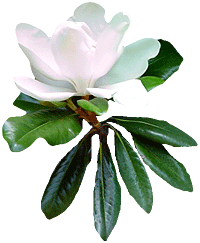 „Czarodziejski świat poezji”Zapraszamy do „ Czarodziejskiego świata poezji”. Pani Alicja Patey – Grabowska należy do nielicznych poetów, którzy potrafią mówić dzieciom o poezji. Jej rozmowa z dziećmi sprawia, że  dzieci zaczynają  podziwiać i rozumieć poezję. Od początku istnienia przedszkola 1.03.2021 p. Alicja Patey – Grabowska sprawuje honorowy patronat artystyczny. Jest stałym gościem naszego przedszkola. Prowadzi warsztaty poetyckie.Poetka deklamuje swoje  wiersze, dzieci otrzymują  wspaniałą lekcję poezji, poznają  nowe słowa, dowiadują  się o sposobie pisania i powstawania wierszy. Deklamują   wiersze poetki.Misją Przedszkola z Oddziałami Integracyjnymi nr 442 jest uwrażliwianie dzieci  przez sztukę  by były one wrażliwe, otwarte na piękno przyrody. Możliwe jest  to dzięki poezji i muzyce. Skutecznym  sposobem uwrażliwiania na przyrodę jest  poezja .Dziecko uczy się  podziwiać poezję, by podziwiać przyrodę i ją chronić. Piękno czterech pór roku, cud świata roślinnego i zwierzęcego widziane oczami poety, sprawia, że dziecko idzie za głosem serca i staje  się obrońcą kropli wody spadającej na łąkę, mrówki lub żuka – leśnego tragarza, staje się obrońcą przyrody – ekologiem.Poezja uwrażliwia nas, otwiera oczy i serca na coś ulotnego i kruchego, co  jest fundamentem bogatszej komunikacji wzbogaconej o muzykę i poezję.One to uwrażliwiają dziecko na siebie, innych i otaczający świat.Poezja i muzyka są ulotne i finezyjne, dlatego też środki do jej przybliżenia są delikatne, oparte na wrażliwości osobistej; głównym krokiem jest przeżywanie. Kolejnymi etapami – oddziaływanie na wszystkie zmysły.W Przedszkolu z Oddziałami Integracyjnymi Nr  442 są realizowane elementy autorskiego programu p. Barbary Krupińskiej  „Terapeutyczna rola poezji” . W magicznej scenerii nowo otwartego przedszkola, ciepłej atmosferze wspólnej zabawy  dzieci doświadczają  czarodziejskiego świata poezji.... Autor:Dyrektor Przedszkola Z Oddziałami Integracyjnymi nr442Barbara Krupińska